ДІАГРАМА«РІВЕНЬ НАВЧЕНОСТІ УЧНІВ ЗА 2020/2021, 2021/2022, 2022/2023»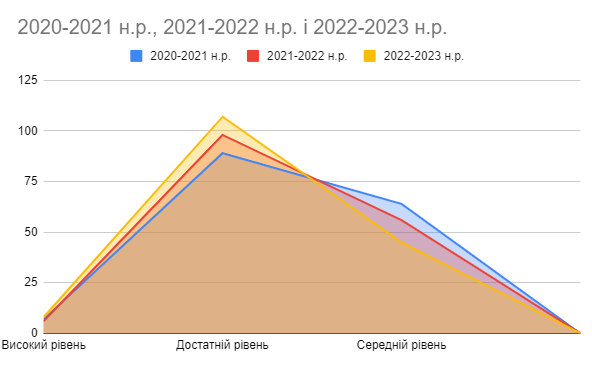 